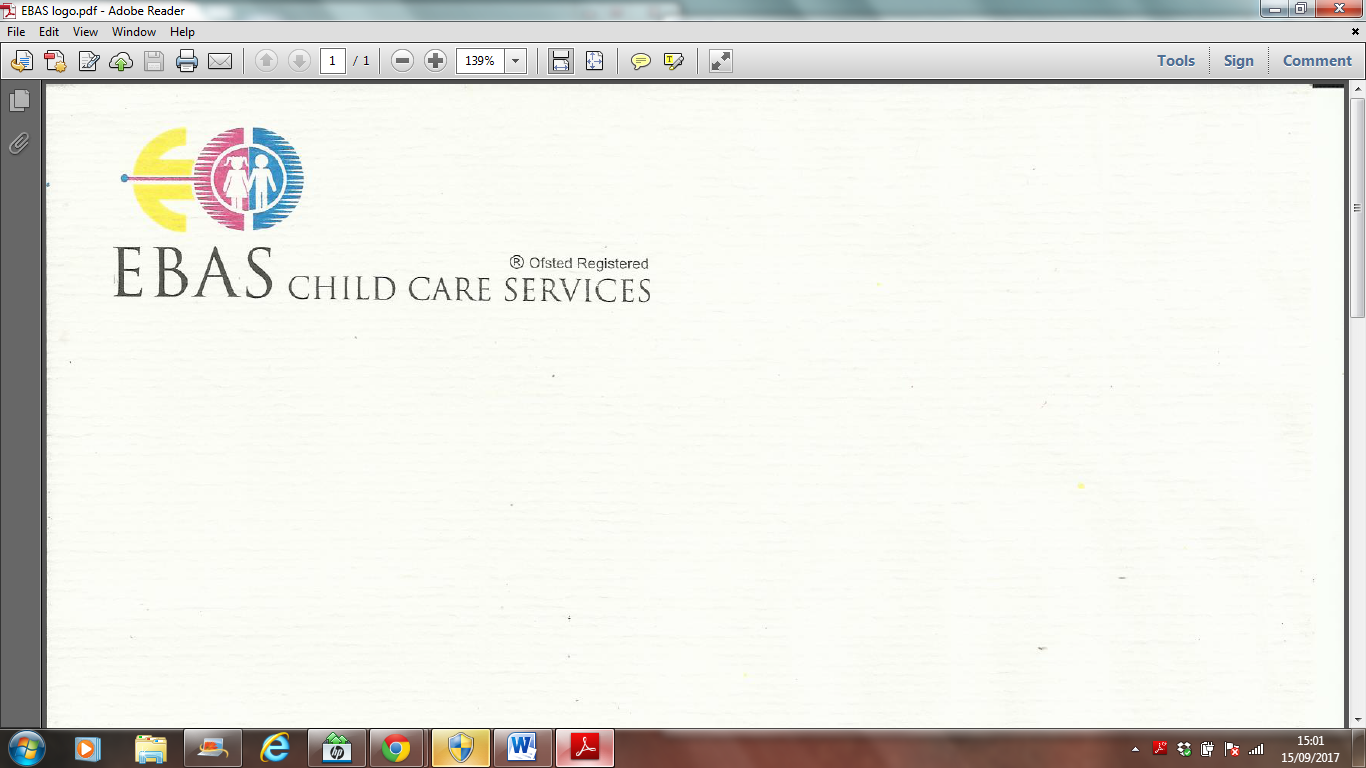 Application formPersonal detailsEducation and trainingEarly years qualificationTraining and short courseEmployment HistoryPlease supply a full history in chronological order (with start and end dates) of your employment, self-employment and any periods of unemployment since leaving secondary education. Please provide, where appropriate, explanations for any periods not in employment or training and reasons for leaving.Present employer (or last employer if not currently employed)Please give a brief description of your duties and responsibilitiesPrevious employment (most recent first) Continue on a separate sheet if neededInformation in support of your applicationPlease include any skills and experience you have acquired that can support this application whether within the working environment or outside. Please also give your reasons for applying for this position. Please continue on a separate sheet if applicable.ReferencesPlease give names and addresses of 2 referees who may be contacted. (One must be your current or most recent employer.) No approach will be made to your present or previous employer without your consent or before an offer of employment is made.Please state how you learnt about EbasWhen would you be available to work?DeclarationsI acknowledge that an appointment if offered will be subject to satisfactory medical clearance. Currently I am in good health.I declare that I have not been convicted of any criminal offence spent or otherwise (the post is exempt from the Rehabilitation of Offenders Act 1974); If yes, please give details;I confirm that to the best of my knowledge all of the above information is correct.Signature:Date:Please return this form to: estherekunola@hotmail.co.uk or ekunolaa@gmail.comEbasFull NameTitle I.e., Mr/Mrs/Ms.D.O.BGenderAddressTelephone number (daytime)Telephone number (evening)Email addressNational insurance numberDo you have a full driving licence?Do you have a full driving licence?Yes/NoYes/NoHealth Issue. Please tell us on separate sheet if:Health Issue. Please tell us on separate sheet if:Health Issue. Please tell us on separate sheet if:Health Issue. Please tell us on separate sheet if:There are any reasonable adjustments we can make to assist you in your applicationThere are any reasonable adjustments we can make to assist you in your applicationThere are any reasonable adjustments we can make to assist you in your applicationThere are any reasonable adjustments we can make to assist you in your applicationThere are any reasonable adjustments we can make to the job itself to help you carryThere are any reasonable adjustments we can make to the job itself to help you carryThere are any reasonable adjustments we can make to the job itself to help you carryThere are any reasonable adjustments we can make to the job itself to help you carryDo you hold a current DBS?Yes- please give date completed and reference numberYes- please give date completed and reference numberNODo you hold a first aid certificate?Yes- please give expiry dateYes- please give expiry dateNoSchool, college or universityFromToQualification achieved College or organisationFromToCourse details andQualification achievedTraining or organisationDetails of course/development training/level or award achievedDateName and address of employer	Postcode:Job TitleDate startedDate of leaving Reason for leavingWhat is your notice periodName and address of employerFromtoPosition held (include age group of children worked – if any)Name and addressEmail AddressTelephone NoRelationship to refereeName and addressEmail AddressTelephone NoRelationship to referee